ЧАЙКОВСКАЯ ГОРОДСКАЯ ДУМАРЕШЕНИЕот 21 августа 2019 г. N 274ОБ УТВЕРЖДЕНИИ ПОРЯДКА ПРЕДОСТАВЛЕНИЯ МУНИЦИПАЛЬНЫХПРЕФЕРЕНЦИЙ В ВИДЕ ЛЬГОТЫ ПО АРЕНДНОЙ ПЛАТЕВ соответствии с Федеральным законом от 6 октября 2003 г. N 131-ФЗ "Об общих принципах организации местного самоуправления в Российской Федерации", Федеральным законом от 26 июля 2006 г. N 135-ФЗ "О защите конкуренции", решением Чайковской городской Думы от 21 сентября 2018 г. "О вопросах правопреемства", Уставом Чайковского городского округа Чайковская городская Дума решает:1. Утвердить прилагаемый Порядок предоставления муниципальных преференций в виде льготы по арендной плате.2. Признать утратившими силу решения Земского Собрания Чайковского муниципального района:от 7 октября 2010 г. N 830 "О порядке предоставления муниципальных преференций в виде льготы по арендной плате";от 28 сентября 2011 г. N 100 "О внесении изменений в решение Земского Собрания Чайковского муниципального района от 07.10.2010 N 830";от 24 сентября 2014 г. N 540 "О внесении изменения в порядок предоставления муниципальных преференций в виде льготы по арендной плате, утвержденный решением Земского Собрания Чайковского муниципального района от 07.10.2010 N 830";от 25 марта 2015 г. N 628 "О внесении изменений в порядок предоставления муниципальных преференций в виде льготы по арендной плате, утвержденный решением Земского Собрания Чайковского муниципального района от 07.10.2010 N 830".3. Опубликовать решение в муниципальной газете "Огни Камы" и разместить на официальном сайте администрации Чайковского городского округа.4. Решение вступает в силу после его официального опубликования.5. Контроль за исполнением решения возложить на комиссию по бюджетной и налоговой политике (С.Н.Поспелов).Председатель ДумыЧайковского городского округаА.В.РУСАНОВГлава городского округа -глава администрации Чайковскогогородского округаЮ.Г.ВОСТРИКОВУТВЕРЖДЕНрешениемДумы Чайковскогогородского округаот 21.08.2019 N 274ПОРЯДОКПРЕДОСТАВЛЕНИЯ МУНИЦИПАЛЬНЫХ ПРЕФЕРЕНЦИЙ В ВИДЕ ЛЬГОТЫПО АРЕНДНОЙ ПЛАТЕНастоящий Порядок предоставления муниципальных преференций в виде льготы по арендной плате (далее - Порядок) разработан с целью определения единых на территории Чайковского городского округа условий и правил предоставления муниципальных преференций в виде льготы по арендной плате за арендуемое муниципальное недвижимое имущество.Раздел 1. ОБЩИЕ ПОЛОЖЕНИЯ1.1. В настоящем Порядке используются следующие основные понятия:1) муниципальные преференции - предоставление органами местного самоуправления, иными осуществляющими функции указанных органов органами отдельным хозяйствующим субъектам преимуществ, которые обеспечивают им более выгодные условия деятельности, путем предоставления имущественных льгот в виде льготы по арендной плате за арендуемое муниципальное недвижимое имущество;2) хозяйствующий субъект:а) субъекты малого и среднего предпринимательства;б) социально ориентированные некоммерческие организации в соответствии с Федеральным законом от 12 января 1996 г. N 7-ФЗ "О некоммерческих организациях";в) физические лица, не являющиеся индивидуальными предпринимателями и применяющие специальный налоговый режим "Налог на профессиональный доход" <1>;--------------------------------<1> В соответствии с Федеральным законом от 27 ноября 2018 г. N 422-ФЗ "О проведении эксперимента по установлению специального налогового режима" подпункт "в" подпункта 2 пункта 1.1 применяется до 31 декабря 2028 г. включительно.(пп. 2 в ред. решения Думы Чайковского городского округа от 18.10.2023 N 20)3) конкуренция - соперничество хозяйствующих субъектов, при котором самостоятельными действиями каждого из них исключается или ограничивается возможность каждого из них в одностороннем порядке воздействовать на общие условия обращения товаров на соответствующем товарном рынке;4) заявитель - хозяйствующий субъект, претендующий на получение муниципальной преференции в виде льготы по арендной плате.1.2. Для рассмотрения вопросов о предоставлении муниципальной преференции в виде льготы по арендной плате заявителю, а также определения размера льготы создается комиссия по предоставлению мер муниципальной поддержки в приоритетных отраслях экономики Чайковского городского округа (далее - Комиссия).1.3. В состав Комиссии входят представители отраслевых (функциональных) органов, структурных подразделений администрации Чайковского городского округа, депутаты Думы Чайковского городского округа и представитель Контрольно-счетной палаты Чайковского городского округа.1.4. Положение о Комиссии, ее полномочиях, количественном и персональном составе утверждается постановлением администрации Чайковского городского округа.Раздел 2. ЦЕЛИ И ОСНОВАНИЯ ПРЕДОСТАВЛЕНИЯ МУНИЦИПАЛЬНЫХПРЕФЕРЕНЦИЙ2.1. Муниципальная преференция предоставляется исключительно в целях, указанных в части 1 статьи 19 Федерального закона от 26 июля 2006 г. N 135-ФЗ "О защите конкуренции" (далее - Закон N 135-ФЗ).2.2. Запрещается использование муниципальной преференции в целях, не соответствующих указанным в заявлении о даче согласия на предоставление муниципальной преференции целям.2.3. Не является муниципальной преференцией:1) предоставление имущества и (или) иных объектов гражданских прав по результатам торгов, организованных в соответствии с законодательством Российской Федерации, а также по результатам иных процедур, предусмотренных законодательством Российской Федерации о контрактной системе в сфере закупок товаров, работ, услуг для государственных и муниципальных нужд;2) передача, выделение, распределение муниципального имущества отдельным лицам в целях ликвидации последствий чрезвычайных ситуаций, военных действий, проведения контртеррористических операций;3) закрепление муниципального имущества за хозяйствующими субъектами на праве хозяйственного ведения или оперативного управления;4) предоставление имущества и (или) иных объектов гражданских прав на основании федерального закона или на основании вступившего в законную силу решения суда;5) предоставление имущества и (или) иных объектов гражданских прав в равной мере каждому участнику товарного рынка;6) предоставление концедентом концессионеру государственных или муниципальных гарантий, имущественных прав по концессионному соглашению, заключенному в соответствии с частями 4.1-4.12 статьи 37 Федерального закона от 21 июля 2005 г. N 115-ФЗ "О концессионных соглашениях".2.4. Муниципальная преференция предоставляется с предварительного согласия антимонопольного органа в письменной форме, за исключением случаев, если такая преференция предоставляется:1) на основании нормативного правового акта Думы Чайковского городского округа о бюджете, содержащего либо устанавливающего порядок определения размера муниципальной преференции и ее конкретного получателя;2) путем направления на финансовое обеспечение непредвиденных расходов средств резервного фонда администрации Чайковского городского округа в соответствии с бюджетным законодательством Российской Федерации;3) в размере, не превышающем установленного Центральным банком Российской Федерации предельного размера расчетов наличными деньгами в Российской Федерации между юридическими лицами по одной сделке, если такая преференция предоставляется не чаще чем один раз в год одному лицу;4) в соответствии с муниципальной программой развития субъектов малого и среднего предпринимательства.2.5. Муниципальная преференция предоставляется на основании решения Думы Чайковского городского округа.Раздел 3. ПОРЯДОК ПРЕДОСТАВЛЕНИЯ ДОКУМЕНТОВ ДЛЯ РАССМОТРЕНИЯВОПРОСА О ПРЕДОСТАВЛЕНИИ МУНИЦИПАЛЬНОЙ ПРЕФЕРЕНЦИИ3.1. Для рассмотрения вопроса о предоставлении муниципальной преференции заявитель оформляет заявку по форме согласно приложению к настоящему Порядку (далее - заявка) и представляет ее в Управление земельно-имущественных отношений администрации Чайковского городского округа (далее - Управление).3.2. Юридические лица прилагают к заявке следующие документы:1) копии учредительных документов;2) копию свидетельства о постановке на учет в налоговом органе;3) выписку из Единого государственного реестра юридических лиц (ЕГРЮЛ), полученную не ранее чем за 6 месяцев до подачи заявки;4) документ, подтверждающий полномочия лица, подписавшего заявку, доверенность представителя (в случае представления документов доверенным лицом);5) справку о состоянии расчетов по налогам, сборам, пеням, штрафам, процентам.Индивидуальные предприниматели прилагают к заявке:1) копию свидетельства о государственной регистрации предпринимателя;2) копию свидетельства о постановке на учет в налоговом органе;3) выписку из Единого государственного реестра индивидуальных предпринимателей (ЕГРИП), полученную не ранее чем за 6 месяцев до подачи заявки;4) справку о состоянии расчетов по налогам, сборам, пеням, штрафам, процентам.Копии документов, прилагаемые к заявке, представляются вместе с оригиналами для обозрения.Физические лица, не являющиеся индивидуальными предпринимателями и применяющие специальный налоговый режим "Налог на профессиональный доход", предоставляют справку о постановке на учет (снятии с учета) физического лица в качестве налогоплательщика налога на профессиональный доход и копию паспорта.В случае необходимости получения согласия антимонопольного органа на предоставление муниципальной преференции к заявке о предоставлении муниципальной преференции также прилагаются:1) перечень видов деятельности, осуществляемых и (или) осуществлявшихся заявителем в течение двух лет, предшествующих дате подачи заявки, либо в течение срока осуществления деятельности, если он составляет менее чем два года, а также копии документов, подтверждающих и (или) подтверждавших право на осуществление указанных видов деятельности, если в соответствии с законодательством Российской Федерации для их осуществления требуются и (или) требовались специальные разрешения;2) наименование видов товаров, объем товаров, произведенных и (или) реализованных заявителем в течение двух лет, предшествующих дате подачи заявки, либо в течение срока осуществления деятельности, если он составляет менее чем два года, с указанием кодов видов продукции;3) бухгалтерский баланс заявителя по состоянию на последнюю отчетную дату, предшествующую дате подачи заявки, либо, если заявитель не представляет в налоговые органы бухгалтерский баланс, иная предусмотренная законодательством Российской Федерации о налогах и сборах документация;4) перечень лиц, входящих в одну группу лиц с заявителем, с указанием основания для вхождения таких лиц в эту группу, составленный по форме, установленной федеральным антимонопольным органом;5) нотариально заверенные копии учредительных документов заявителя.(п. 3.2 в ред. решения Думы Чайковского городского округа от 18.10.2023 N 20)Раздел 4. ПОРЯДОК РАССМОТРЕНИЯ ЗАЯВКИ4.1. В течение 5 (пяти) рабочих дней Управление с момента регистрации заявки на предоставление муниципальной преференции рассматривает представленную заявку и приложенные к ней документы на предмет их соответствия требованиям, указанным в разделе 3 настоящего Порядка.4.2. При наличии нарушений требований настоящего Порядка все представленные документы возвращаются заявителю с извещением, в котором письменно излагаются причины отказа.После устранения указанных обстоятельств заявитель вправе вновь предоставить заявку в установленном порядке.4.3. В случае если заявка и приложенные к ней документы поданы в соответствии с требованиями раздела 3 настоящего Порядка, Управление определяет размер муниципальной преференции в соответствии с расчетом: расчет предоставления муниципальной преференции в виде льготы по арендной плате субъектам малого и среднего предпринимательства определяется в процентном соотношении объема реализованной продукции, относящейся к социально значимому направлению деятельности данного субъекта малого и среднего предпринимательства, к общему объему реализованной продукции, но не более 60 процентов на 2022 год от ежемесячной арендной платы, не более 40 процентов на 2023 год от ежемесячной арендной платы, не более 20 процентов от ежемесячной арендной платы начиная с 2024 года.После расчета муниципальной преференции Управление выносит на рассмотрение Комиссии вопрос о предоставлении либо о невозможности предоставления муниципальной преференции, ее размере и сроке предоставления.При расчете экономически обоснованного расчета муниципальной преференции в целях уточнения и проверки представленных документов Управление вправе запросить у Заявителя дополнительные сведения и (или) финансовые документы.(п. 4.3 в ред. решения Думы Чайковского городского округа от 18.08.2021 N 525)4.4. Комиссия рассматривает представленные заявку и приложенные к ней документы и принимает решение о предоставлении либо о невозможности предоставления муниципальной преференции заявителю преференции в виде льготы по арендной плате, ее размера и срока предоставления.4.5. Решение, указанное в пункте 4.4 настоящего Порядка, принимается Комиссией простым большинством голосов членов Комиссии от числа присутствующих.4.6. Решение, принятое Комиссией, оформляется протоколом.4.7. После подписания протокола членами Комиссии Управление оформляет заявление о даче согласия на предоставление муниципальной преференции по форме, определенной федеральным антимонопольным органом, и направляет его на подпись главе городского округа - главе администрации Чайковского городского округа.4.8. К указанному в пункте 4.7 настоящего Порядка заявлению прилагаются:1) проект решения Думы Чайковского городского округа о предоставлении муниципальной преференции с указанием цели предоставления и размера такой преференции, если она предоставляется путем передачи имущества;2) перечень видов деятельности, осуществляемых и (или) осуществлявшихся хозяйствующим субъектом, в отношении которого имеется намерение предоставить муниципальную преференцию, в течение двух лет, предшествующих дате подачи заявления, либо в течение срока осуществления деятельности, если он составляет менее чем два года, а также копии документов, подтверждающих и (или) подтверждавших право на осуществление указанных видов деятельности, если в соответствии с законодательством Российской Федерации для их осуществления требуются и (или) требовались специальные разрешения;3) наименование видов товаров, объем товаров, произведенных и (или) реализованных хозяйствующим субъектом, в отношении которого имеется намерение предоставить муниципальную преференцию, в течение двух лет, предшествующих дате подачи заявления, либо в течение срока осуществления деятельности, если он составляет менее чем два года, с указанием кодов видов продукции;4) бухгалтерский баланс хозяйствующего субъекта, в отношении которого имеется намерение предоставить муниципальную преференцию, по состоянию на последнюю отчетную дату, предшествующую дате подачи заявления, либо, если хозяйствующий субъект не представляет в налоговые органы бухгалтерский баланс, иная предусмотренная законодательством Российской Федерации о налогах и сборах документация;5) перечень лиц, входящих в одну группу лиц с хозяйствующим субъектом, в отношении которого имеется намерение предоставить муниципальную преференцию, с указанием основания для вхождения таких лиц в эту группу;6) заверенные копии учредительных документов хозяйствующего субъекта.4.9. После подписания главой городского округа - главой администрации Чайковского городского округа заявления о даче согласия на предоставление муниципальной преференции Управление направляет такое заявление со всеми приложениями, указанными в пункте 4.8 настоящего Порядка, в антимонопольный орган, за исключением случаев, предусмотренных пунктом 2.4 настоящего Порядка.4.10. В случае принятия антимонопольным органом решения об отказе в предоставлении муниципальной преференции Управление в течение 3 (трех) рабочих дней с момента получения вышеуказанного решения антимонопольного органа направляет заявителю извещение об этом решении с указанием причин его принятия и с приложением представленной заявки и приложенных к ней документов.4.11. В случае принятия антимонопольным органом решения о даче согласия на предоставление муниципальной преференции глава городского округа - глава администрации Чайковского городского округа вносит в Думу Чайковского городского округа проект решения Думы Чайковского городского округа о предоставлении муниципальной преференции.4.12. В проекте решения Думы Чайковского городского округа о предоставлении муниципальной преференции указываются:1) наименование заявителя муниципального недвижимого имущества;2) адрес объекта недвижимого имущества;3) площадь объекта недвижимого имущества;4) вид предоставления муниципальной преференции;5) цель предоставления муниципальной преференции;6) размер предоставления муниципальной преференции;7) срок предоставления муниципальной преференции.4.13. В течение 5 (пяти) рабочих дней с момента вступления в силу решения Думы Чайковского городского округа о предоставлении муниципальной преференции такое решение направляется Управлением заявителю.Приложениек Порядкупредоставления муниципальных преференцийв виде льготы по арендной плате                              В Управление земельно-имущественных отношений                                администрации Чайковского городского округа                                  ЗАЯВКАна предоставление муниципальной преференции в виде льготы по арендной платеарендатору муниципального недвижимого имущества, расположенного по адресу:__________________________________________________________________________.1. Полное наименование (Ф.И.О.) заявителя (арендатора) _______________________________________________________________________________________________      организационно-правовая форма в соответствии со свидетельством     о государственной регистрации, Ф.И.О. в соответствии с паспортом______________________________________________________________________________________________________________________________________________________2. Реквизиты заявителя: ___________________________________________________                             юридический адрес, индекс, телефон, факс___________________________________________________________________________                   почтовый адрес, индекс, телефон, факс___________________________________________________________________________Должность,  Ф.И.О.  руководителя  или  лица,  подписывающего  документы  подоверенности (для юридических лиц) ___________________________________________________________________________________________________________________3. Цель использования имущества ______________________________________________________________________________________________________________________4. Приложение к заявке:1. ________________________________________________________________________2. ________________________________________________________________________3. ________________________________________________________________________4. ________________________________________________________________________5. ________________________________________________________________________6. ________________________________________________________________________7. ________________________________________________________________________Заявитель (руководитель) _________________ /______________________________/                              подпись                  Ф.И.О.М.П."___" __________ 20__ г.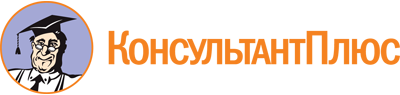 Решение Чайковской городской Думы от 21.08.2019 N 274
(ред. от 18.10.2023)
"Об утверждении Порядка предоставления муниципальных преференций в виде льготы по арендной плате"Документ предоставлен КонсультантПлюс

www.consultant.ru

Дата сохранения: 01.03.2024
 Список изменяющих документов(в ред. решений Думы Чайковского городского округа от 18.08.2021 N 525,от 18.10.2023 N 20)Список изменяющих документов(в ред. решений Думы Чайковского городского округа от 18.08.2021 N 525,от 18.10.2023 N 20)